	Comhairle Chontae na Gaillimhe  Galway County Council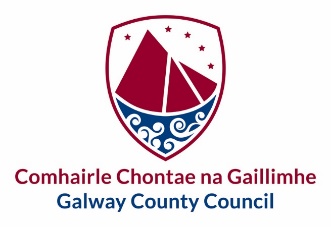 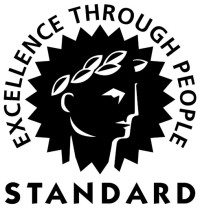 3.  Sonraí an láithreáin a bhfuil ceadúnas ag teastáil ina thaobh3.  Particulars of site in respect of which licence is requiredNóta: Ní mór léarscáil den láithreán a chur ar fáil murar iarratas ar athnuachan ceadúnais é seo.Note: Site map must be supplied if this is not a licence renewal application.Sonraí iomlána ar áiseanna sláintíochta	10. Full particulars of sanitary conveniencesSocruithe chun dramhaíl, bruscar nó smionagar eile a dhiúscairt.Arrangements for disposal of refuse, litter or other debris.Bealach isteach, bealach amach agus bealach cumarsáide inmheánaí.Means of entrance, exit and internal communication.Duine atá freagrach as cinntiú go n- iompraíonn na háititheoirí sna háitribh sealadacha ar an talamh iad féin go hordúil.13. Person responsible for ensuring orderly behaviour of inhabitants of temporary dwellings on land.14. Úinéir & áititheoir láithreáin	14. Site owner & occupierLeis seo dearbhaím a mhéid is fearr is eol dom agus mar a chreidim go bhfuil na sonraí a thugtar ar an bhfoirm seo ceart agus cuirim isteach ar iarratas chun an láithreán a ndéantar tagairt dó a úsáid le haghaidh carbhán/campála de réir fhorálacha an Achta Rialtais Áitiúil (Seirbhísí Sláintíochta), 1948.I hereby declare that to the best of my knowledge and belief that the particulars given on this form are correct and I apply for a licence to use the site referred to for caravans/ camping in accordance with the provisions of the Local Government (Sanitary Services) Act, 1948.Cinntigh le do thoil go bhfuil an táille iarratais de €75.00 faoi iamh.Please ensure application fee of €75.00 is enclosedSeol an fhoirm ar ais chuig:    Return completed form to Ionad Timpeallachta                           Environment Unit Comhairle Chontae na Gaillimhe       Galway County Council Áras an Chontae                                                 Áras an ChontaeCnoc na Radharc                                                       Prospect HillGaillimh                                                                              Galway(091) 509510(091) 769590environment@galwaycoco.iewww.gaillimh.ieAn tAcht Rialtais Áitiúil (Seirbhísí Sláintíochta), 1948 Iarratas ar cheadúnas carbháin/campálaLocal Government (Sanitary Services) Act, 1948 Application for caravan / camping licenceTá an fhoirm seo le fáil i gcló mór chomh maith.	/  This form is also available in large print.Tá míle fáilte an fhoirm seo a líonadh i nGaeilge.Tá an fhoirm seo le fáil i gcló mór chomh maith.	/  This form is also available in large print.Tá míle fáilte an fhoirm seo a líonadh i nGaeilge.1.  Ainm an iarratasóir1. Name of applicant2.  Seoladh an iarratasóir2. Address ofapplicant2.  Seoladh an iarratasóir2. Address ofapplicantGuthán /  TelephoneFacs /  FaxFón Póca /  MobileR-phost /  Email(a) baile fearainn a bhfuilsé suite ann:(a) townland in whichsituated:(b) Seoladh ionaid an láithreáin(b) Location address of site(b) Seoladh ionaid an láithreáin(b) Location address of site(b) Seoladh ionaid an láithreáin(b) Location address of site(c) Achar an láithreáin (m²)(c) Area of site (m²)(d) Fad éadanas anláithreáin (m) don bhóthar(má tá an láithreán i gceangal le bóthar poiblí)(d) Length of frontage(m) of site to road(if site adjoins a public road)(e) Doimhneacht anláithreáin (m)(e) Depth of site (m)4.  An uas-líon áitribhsealadach atá beartaithe a choimeád ar an talamh ag an am céannaCampaí  / Camps4.	The maximum numberof temporary dwellings proposed to be kept on the land at the same time4.  An uas-líon áitribhsealadach atá beartaithe a choimeád ar an talamh ag an am céannaCarbháin / Caravans4.	The maximum numberof temporary dwellings proposed to be kept on the land at the same time4.  An uas-líon áitribhsealadach atá beartaithe a choimeád ar an talamh ag an am céannaSeallaí nó struchtúir eile /Chalets or other structures4.	The maximum numberof temporary dwellings proposed to be kept on the land at the same time5.  An chaoi a mbeidh antalamh leagtha amach (líníocht / léarscáil den leagan amach le cur isteach).5.  The manner in whichland is to be laid out (drawing / layout map to be submitted).5.  An chaoi a mbeidh antalamh leagtha amach (líníocht / léarscáil den leagan amach le cur isteach).5.  The manner in whichland is to be laid out (drawing / layout map to be submitted).5.  An chaoi a mbeidh antalamh leagtha amach (líníocht / léarscáil den leagan amach le cur isteach).5.  The manner in whichland is to be laid out (drawing / layout map to be submitted).5.  An chaoi a mbeidh antalamh leagtha amach (líníocht / léarscáil den leagan amach le cur isteach).5.  The manner in whichland is to be laid out (drawing / layout map to be submitted).6.  Nádúr, cumasheachtrach, sonraí na tógála agus méid na n- áitribh sealadach atá beartaithe a choimeád ar an talamh.6.  The nature, externalappearance, details of construction and size of the temporary dwellings proposed to be kept on the land.6.  Nádúr, cumasheachtrach, sonraí na tógála agus méid na n- áitribh sealadach atá beartaithe a choimeád ar an talamh.6.  The nature, externalappearance, details of construction and size of the temporary dwellings proposed to be kept on the land.6.  Nádúr, cumasheachtrach, sonraí na tógála agus méid na n- áitribh sealadach atá beartaithe a choimeád ar an talamh.6.  The nature, externalappearance, details of construction and size of the temporary dwellings proposed to be kept on the land.6.  Nádúr, cumasheachtrach, sonraí na tógála agus méid na n- áitribh sealadach atá beartaithe a choimeád ar an talamh.6.  The nature, externalappearance, details of construction and size of the temporary dwellings proposed to be kept on the land.7.  An spás atá beartaithe achoimeád saor idir aon dhá áitreabh sealadach ar an talamh nó idir áitribh sealadach ar an talamh agus aon struchtúr eile air (m).7.  The space proposed tobe kept free between any two temporary dwellings on the land or between a temporary dwelling on the land and any other structure thereon (m).8.  An fad atá beartaithe achoimeád idir aon áitreabh sealadach ar an talamh agus aon bhóthar poiblí (m).8.  The distance proposedto be maintained between any temporary dwelling on the land and any public road (m).9.  Sonraí an tsoláthair uisce atá beartaithe aúsáid9.  Sonraí an tsoláthair uisce atá beartaithe aúsáid9.  Particulars of water supply proposedto be used9.  Particulars of water supply proposedto be used(a) Soláthar príobháideach nó ó scéim phoiblí(a) Private supply or from public scheme(b) Líon sconnaí a chuirtear ar fáil (nach n-áiríonn sconnaí i mbáisíní níocháin láimhe ná bloic shláintíochta)(b) No. of taps provided (excluding taps inwash-hand basins or sanitary blocks)(a) Líon leithreas le haghaidh fear(a) Number of male W.C.s(b) Líon leithreas le haghaidh ban(b) Number of female W.C.s(c) Líon fualán(c) Number of urinal stalls(d) Modh diúscartha séarachais(d) Method of sewage disposalAinm /  NameSeoladh /  AddressSeoladh /  AddressFad áit chónaithe an duine sin óláthair na n-áitribh sealadachFad áit chónaithe an duine sin óláthair na n-áitribh sealadachDistance from such person’s residencefrom site of temporary dwellings(a)  Ainm úinéir an láithreáin(a)  Name of site owner(b)  Ainm áititheoir an láithreáin(b)  Name of site occupierSíniú an t-iarratasóirSignature of applicantDáta/Date